REGLEMENTARTICLE 1 : ORGANISATIONLa Collectivité de Corse à l’initiative du Raid Oxy’Jeunes Aventure fait appel à un prestataire de service qui est le responsable légal de la manifestation.Les concurrents doivent se conformer aux directives des organisateurs ainsi qu’aux diverses législations en vigueur sur les territoires traversés (respect de l’environnement, code de la route...).En cas de non-respect de cette clause, la responsabilité des organisateurs ne pourra être engagée.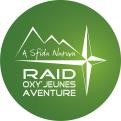 ARTICLE 2 : LE RAIDLes dates : les 4, 5 et 6juin 2021Les épreuves : s’effectuent en milieu naturel et comprennent des points de passage obligatoires. Les parcours seront dévoilés lors de la remise du road book. Disciplines : VTT, course de montagne et d’orientation, swimrun, kayak... La réalisation des épreuves est soumise aux conditions météorologiques. Préparation : Une initiation dans les disciplines proposées est vivement conseillée. ARTICLE 3 : ENGAGEMENT DES PARTICIPANTS- S’être préparés aux différentes épreuves.	-Se comporter avec responsabilité et civilité, aucun comportement agressif, violent ou manquant de respect ne sera toléré sous peine d’exclusion. - Respecter le matériel et l’environnement, toute dégradation mineure devra être réparée par son responsable et/ou sera à la charge de la famille.-La mixité dans les tentes est interdite.-Toute consommation de tabac, d’alcool ou de substances illicites est interdite.-Ne pas être en possession d’objets dangereux.-Eviter d’être en possession pendant sur le Raid d’objets de valeur. Les objets de valeur apportés seront sous la responsabilité totale de leur propriétaire. Les organisateurs déclinent toute responsabilité en cas de perte, vol ou de dégâts.ARTICLE 4 : EQUIPES ET CATEGORIESLes équipes sont constituées de 3 concurrents et peuvent être mixtes, un des équipiers est le chef d’équipe qui assure les relations avec la direction de course. Le concurrent le plus âgé détermine la catégorie dans laquelle l’équipe sera classée. ARTICLE 5 / EQUIPEMENTS OBLIGATOIRESBivouacUne tente (une pour l’équipe possible, sauf équipes mixtes) Un sac de couchage (adapté aux températures)EpreuvesDes chaussures de sport (dont une adaptée à la pratique de la course en montagne et une pouvant être mouillée)Des vêtements adaptés aux différentes conditions de pratiques et météorologiques (milieu aquatique et milieu montagnard)Un VTT en bon état de marche (MARQUE AU NOM DU PARTICIPANT )Un casque VTT(gants VTT conseillés) Le nécessaire de réparation VTT (démonte pneu, chambres à air, rustines, pompe, liquide de frein)Un téléphone (en état de marche)Une lampe frontale et des piles de rechange (en état de marche)Un siffletUne boussoleUne couverture de survieUne gourdePensez à étiqueter votre matériel.Tout matériel manquant pendant les épreuves pourra entrainer des pénalités temporaires, voir à l’exclusion du raid. ARTICLE 6 : DEROULEMENT- PROGRESSION- ABANDONS- NEUTRALISATIONLe Raid est composé d’épreuves chronométrées et d’activités hors-classement (obligatoires hormis raison médicale). Avant chaque épreuve un briefing sera mis en place en présence de tous les chefs d’équipes. Toute assistance extérieure est interdite (y compris au bivouac). Pendant les épreuves chronométrées, les concurrents devront :progresser groupésporter la chasuble du raidêtre en possession du road bookêtre équipés du matériel nécessaire (eau, sifflet, casquette)Le	temps	de	l'équipe	est	celui	du	dernier	équipier	franchissant	la	ligne	d'arrivée.En cas de défaillance d’un équipier, le reste de l’équipe est autorisé à poursuivre les épreuves. Les équipes incomplètes au terme de chaque épreuve seront classées, mais pénalisées.Pour l’épreuve de VTT, en cas de casse matérielle, l’équipe peut faire le choix de poursuivre à 3 sans pénalités (course à pied pour le concurrent qui aurait cassé son VTT) ou à 2 en étant pénalisé.Hors	problème	médical,	l’abandon	ne	peut	se	faire	qu’à	un	point	de	contrôle.En cas de mobilisation de l’ensemble des moyens d'évacuation, la course sera neutralisée temporairement.Pénalités temporaires (évaluées par le jury de course): Progression non groupée, matériel obligatoire incomplet, équipe incomplète à l’arrivée, attitude antisportive, retard, non-respect des consignes, non passage à un point de contrôle, passage par des secteurs non autorisés, assistance extérieure…Exclusion: Incivisme, dégradation, attitude injurieuse,…En cas d’exclusion, le responsable légal sera contacté et devra récupérer le concurrent sanctionné. ARTICLE 7: PENALITESPénalités temporaires (évaluées par le jury de course) : Progression non groupée, matériel obligatoire incomplet, équipe incomplète à l’arrivée, attitude antisportive, retard, non-respect des consignes, non passage à un point de contrôle, passage par des secteurs non autorisés, assistance extérieure…

Exclusion : Incivisme, dégradation, attitude injurieuse,…
En cas d’exclusion, le responsable légal sera contacté et devra récupérer le concurrent sanctionnéARTICLE 8 : RECLAMATIONSToute réclamation doit être déposée auprès du jury de course par le chef d’équipe, dans l’heure qui suit l’arrivée de l’équipe. ARTICLE 9 : CLASSEMENTChaque épreuve donne lieu à un classement attribuant des points en fonction du nombre d'équipes. Le classement final est obtenu en additionnant les points obtenus dans toutes les épreuves. 1ère : nombre d'équipes dans la catégorie + 1 point2ème : nombre d'équipes dans la catégorie  - 1 point3ème : nombre d'équipes dans la catégorie  - 2 points4ème : nombre d'équipes dans la catégorie  - 3 points … ARTICLE 10 / ASSURANCEUne assurance a été contractée par l’organisation afin de couvrir les participants ainsi que les dommages causés aux tiers. Vous pouvez par ailleurs souscrire un contrat d'assurance individuel couvrant les dommages corporels auxquels la pratique sportive peu exposer les concurrents. Années de naissanceCatégoriesAnnées de naissanceGarçonsFillesMixtes2007 et 2006CadetsCadettesCadets2005, 2004, et né entre le 7 juin 2003 et le 31 décembre 2003 JuniorsJuniorsJuniors